Comité Intergubernamental sobre Propiedad Intelectual y Recursos Genéticos, Conocimientos Tradicionales y FolcloreVigésima quinta sesiónGinebra, 15 a 24 de julio de 2013PROYECTO DE ORDEN DEL DÍApreparado por la SecretaríaApertura de la sesiónAprobación del orden del día
Véanse el presente documento y los documentos WIPO/GRTKF/IC/25/INF/2 Rev. y WIPO/GRTKF/IC/25/INF/3.Aprobación de los informes de la vigésima tercera y vigésima cuarta sesiones
Véanse los documentos WIPO/GRTKF/IC/23/8 Prov.2 y WIPO/GRTKF/IC/24/8 Prov.2Acreditación de determinadas organizaciones
Véase el documento WIPO/GRTKF/IC/25/2.Participación de las comunidades indígenas y locales–	Informe actualizado sobre el funcionamiento del Fondo de Contribuciones VoluntariasVéanse los documentos WIPO/GRTKF/IC/25/3, WIPO/GRTKF/IC/25/INF/4 Rev. y WIPO/GRTKF/IC/25/INF/6.–	Nombramiento de la Junta Asesora del Fondo de Contribuciones VoluntariasVéase el documento WIPO/GRTKF/IC/25/3.–	Nota informativa para la mesa redonda de las comunidades indígenas y localesVéase el documento WIPO/GRTKF/IC/25/INF/5.Expresiones culturales tradicionales–	La protección de las expresiones culturales tradicionales:  Proyecto de artículosVéase el documento WIPO/GRTKF/IC/25/4. –	Glosario de los términos más importantes relacionados con la propiedad intelectual y los recursos genéticos, los conocimientos tradicionales y las expresiones culturales tradicionalesVéase el documento WIPO/GRTKF/IC/25/INF/7.–	Recursos disponibles en las páginas del sitio web de la OMPI dedicadas a los conocimientos tradicionales, expresiones culturales tradicionales y recursos genéticosVéase el documento WIPO/GRTKF/IC/25/INF/8.–	Informe del Taller de expertos de las comunidades indígenas y locales sobre propiedad intelectual y recursos genéticos, conocimientos tradicionales y expresiones culturales tradicionalesVéase el documento WIPO/GRTKF/IC/25/INF/9.Balance y examen tanto del texto o textos del instrumento o instrumentos jurídicos internacionales que aseguren una protección eficaz para las expresiones culturales tradicionales, los conocimientos tradicionales y los recursos genéticos, como de la recomendación a la Asamblea General–	Documento consolidado relativo a la propiedad intelectual y los recursos genéticosVéase el documento WIPO/GRTKF/IC/25/5.–	La protección de los conocimientos tradicionales:  proyecto de artículosVéase el documento WIPO/GRTKF/IC/25/6.–	La protección de las expresiones culturales tradicionales:  proyecto de artículosVéase el documento WIPO/GRTKF/IC/25/7.Contribución del Comité Intergubernamental sobre Propiedad Intelectual y Recursos Genéticos, Conocimientos Tradicionales y Folclore (CIG) a la aplicación de las recomendaciones de la Agenda para el Desarrollo que le incumbenOtros asuntosClausura de la sesión[Fin del documento]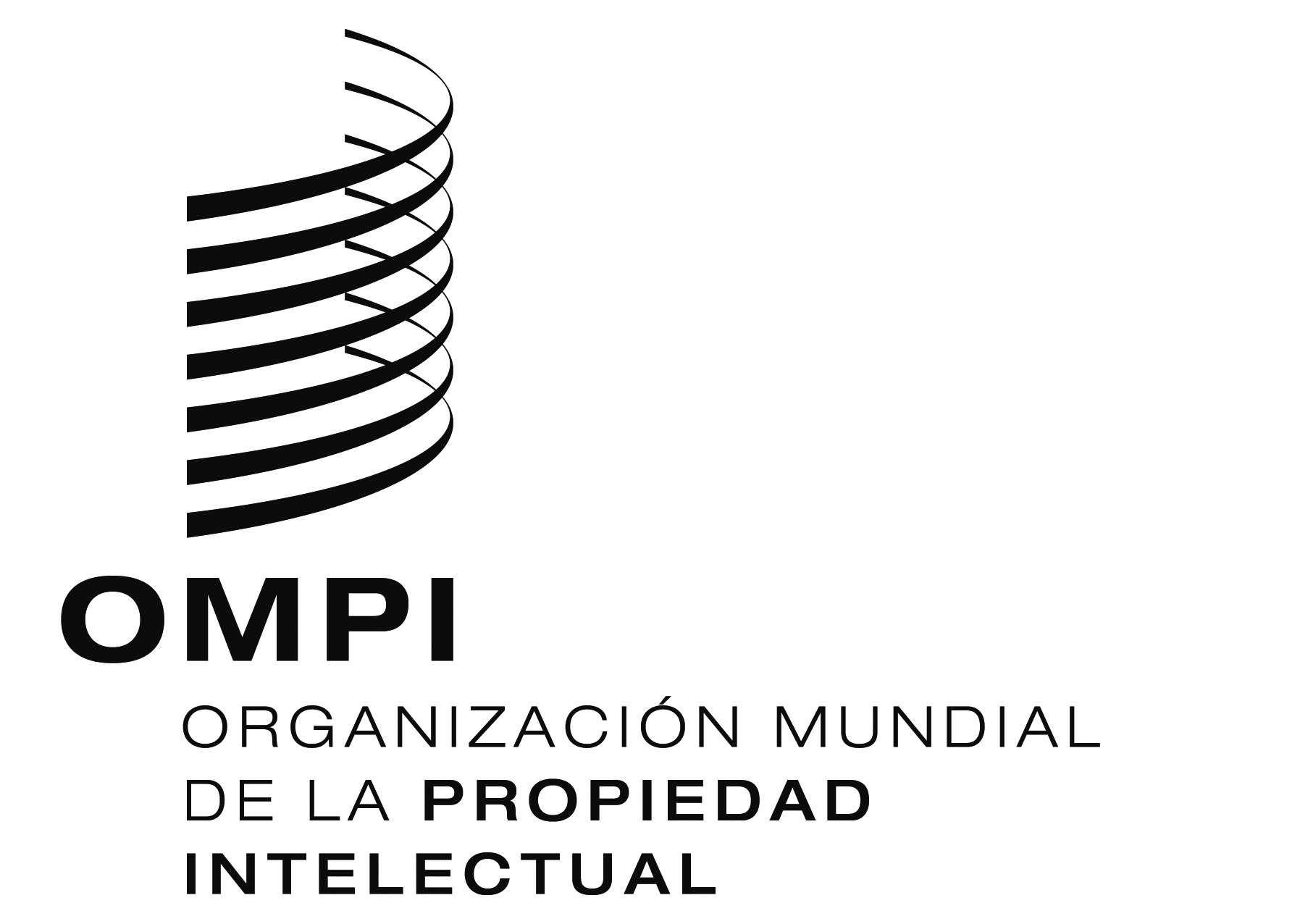 SWIPO/GRTKF/IC/25/1 Prov. 2WIPO/GRTKF/IC/25/1 Prov. 2WIPO/GRTKF/IC/25/1 Prov. 2ORIGINAL:  INGLÉSORIGINAL:  INGLÉSORIGINAL:  INGLÉSfecha:  2 de JULIO de 201fecha:  2 de JULIO de 201fecha:  2 de JULIO de 201